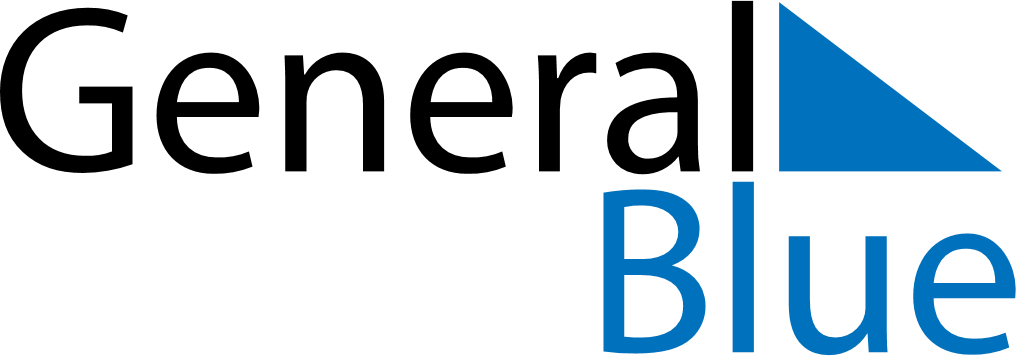 May 2024May 2024May 2024May 2024May 2024May 2024Choibalsan, East Aimak, MongoliaChoibalsan, East Aimak, MongoliaChoibalsan, East Aimak, MongoliaChoibalsan, East Aimak, MongoliaChoibalsan, East Aimak, MongoliaChoibalsan, East Aimak, MongoliaSunday Monday Tuesday Wednesday Thursday Friday Saturday 1 2 3 4 Sunrise: 5:03 AM Sunset: 7:34 PM Daylight: 14 hours and 31 minutes. Sunrise: 5:01 AM Sunset: 7:36 PM Daylight: 14 hours and 34 minutes. Sunrise: 5:00 AM Sunset: 7:37 PM Daylight: 14 hours and 37 minutes. Sunrise: 4:58 AM Sunset: 7:38 PM Daylight: 14 hours and 40 minutes. 5 6 7 8 9 10 11 Sunrise: 4:56 AM Sunset: 7:40 PM Daylight: 14 hours and 43 minutes. Sunrise: 4:55 AM Sunset: 7:41 PM Daylight: 14 hours and 46 minutes. Sunrise: 4:53 AM Sunset: 7:43 PM Daylight: 14 hours and 49 minutes. Sunrise: 4:52 AM Sunset: 7:44 PM Daylight: 14 hours and 52 minutes. Sunrise: 4:50 AM Sunset: 7:45 PM Daylight: 14 hours and 54 minutes. Sunrise: 4:49 AM Sunset: 7:47 PM Daylight: 14 hours and 57 minutes. Sunrise: 4:48 AM Sunset: 7:48 PM Daylight: 15 hours and 0 minutes. 12 13 14 15 16 17 18 Sunrise: 4:46 AM Sunset: 7:49 PM Daylight: 15 hours and 3 minutes. Sunrise: 4:45 AM Sunset: 7:51 PM Daylight: 15 hours and 5 minutes. Sunrise: 4:43 AM Sunset: 7:52 PM Daylight: 15 hours and 8 minutes. Sunrise: 4:42 AM Sunset: 7:53 PM Daylight: 15 hours and 11 minutes. Sunrise: 4:41 AM Sunset: 7:55 PM Daylight: 15 hours and 13 minutes. Sunrise: 4:40 AM Sunset: 7:56 PM Daylight: 15 hours and 16 minutes. Sunrise: 4:39 AM Sunset: 7:57 PM Daylight: 15 hours and 18 minutes. 19 20 21 22 23 24 25 Sunrise: 4:37 AM Sunset: 7:58 PM Daylight: 15 hours and 21 minutes. Sunrise: 4:36 AM Sunset: 8:00 PM Daylight: 15 hours and 23 minutes. Sunrise: 4:35 AM Sunset: 8:01 PM Daylight: 15 hours and 25 minutes. Sunrise: 4:34 AM Sunset: 8:02 PM Daylight: 15 hours and 27 minutes. Sunrise: 4:33 AM Sunset: 8:03 PM Daylight: 15 hours and 30 minutes. Sunrise: 4:32 AM Sunset: 8:04 PM Daylight: 15 hours and 32 minutes. Sunrise: 4:31 AM Sunset: 8:05 PM Daylight: 15 hours and 34 minutes. 26 27 28 29 30 31 Sunrise: 4:30 AM Sunset: 8:07 PM Daylight: 15 hours and 36 minutes. Sunrise: 4:29 AM Sunset: 8:08 PM Daylight: 15 hours and 38 minutes. Sunrise: 4:29 AM Sunset: 8:09 PM Daylight: 15 hours and 40 minutes. Sunrise: 4:28 AM Sunset: 8:10 PM Daylight: 15 hours and 42 minutes. Sunrise: 4:27 AM Sunset: 8:11 PM Daylight: 15 hours and 43 minutes. Sunrise: 4:26 AM Sunset: 8:12 PM Daylight: 15 hours and 45 minutes. 